О публичных слушаниях по проекту решения Совета  сельского поселения Дуван-Мечетлинский сельсовет муниципального района Мечетлинский район Республики Башкортостан «О внесении изменений и дополнений в Устав сельского поседения Дуван-Мечетлинский сельсовет муниципального района Мечетлинский район Республики Башкортостан»В соответствии со статьей 28 Федерального закона «Об общих принципах организации местного самоуправления в Российской Федерации», Совет сельского поселения Дуван-Мечетлинский сельсовет муниципального района Мечетлинский район Республики Башкортостан р е ш и л:1. Провести публичные слушания по проекту решения Совета  сельского поседения Дуван-Мечетлинский сельсовет муниципального района Мечетлинский район Республики Башкортостан «О внесении изменений и дополнений в Устав сельского поселения Дуван-Мечетлинский	 сельсовет муниципального района Мечетлинский район Республики Башкортостан» (далее – проект решения Совета) 9 октября 2018 года в 09.00 часов, по адресу: с. Дуван-Мечетлино, ул.Сабира Вагапова,4 в Администрации сельского поселения Дуван-Мечетлинский сельсовет района муниципального района Мечетлинский район Республики Башкортостан.2. Для подготовки и проведения публичных слушаний по проекту решения Совета сельского поселения Дуван-Мечетлинский сельсовет муниципального района Мечетлинский район Республики Башкортостан «О внесении изменений и дополнений в Устав сельского поселения Дуван-Мечетлинский сельсовет муниципального района Мечетлинский район Республики Башкортостан» создать комиссию в следующем составе:Ханнанов Магамур Муллаярович – председатель комиссии, депутат от избирательного округа № 9;Галимов Данис Абдулхакович – заместитель председателя комиссии, депутат от избирательного округа № 1.Члены комиссии:Гайнитдинова Анфиса Нуриахметовна – депутат от избирательного округа № 1;Шакиров Инсаф Вагизович- депутат от избирательного округа № 3;Нуриахметов Юрис Давлетханович- депутат от избирательного округа № 6.3. Установить, что письменные предложения жителей сельского поселения Дуван-Мечетлинский сельсовет муниципального района Мечетлинский район Республики Башкортостан по проекту решения Совета, указанному в пункте 1 настоящего решения, направляются в Совет сельского поселения Дуван-Мечетлинский сельсовет муниципального района Мечетлинский район Республики Башкортостан (по адресу: РБ, Мечетлинский район, с.Дуван-Мечетлино,ул.С.Вагапова,4, здание администрации сельского поселения Дуван-Мечетлинский сельсовет муниципального района Мечетлинский район Республики Башкортостан) в период со дня обнародования настоящего решения до 9 октября 2018 года.4. Обнародовать настоящее решение в здании администрации сельского поселения Дуван-Мечетлинский сельсовет муниципального района Мечетлинский район Республики Башкортостан.Глава сельского поселенияДуван-Мечетлинский сельсоветмуниципального районаМечетлинский районРеспублики Башкортостан                                                                     М.М.Ханнановс.Дуван-Мечетлино	  ?АРАР                                                                            Р Е Ш Е Н И Е       8 октябрь 2018 й.                         № 121                           от 8 октября 2018 г.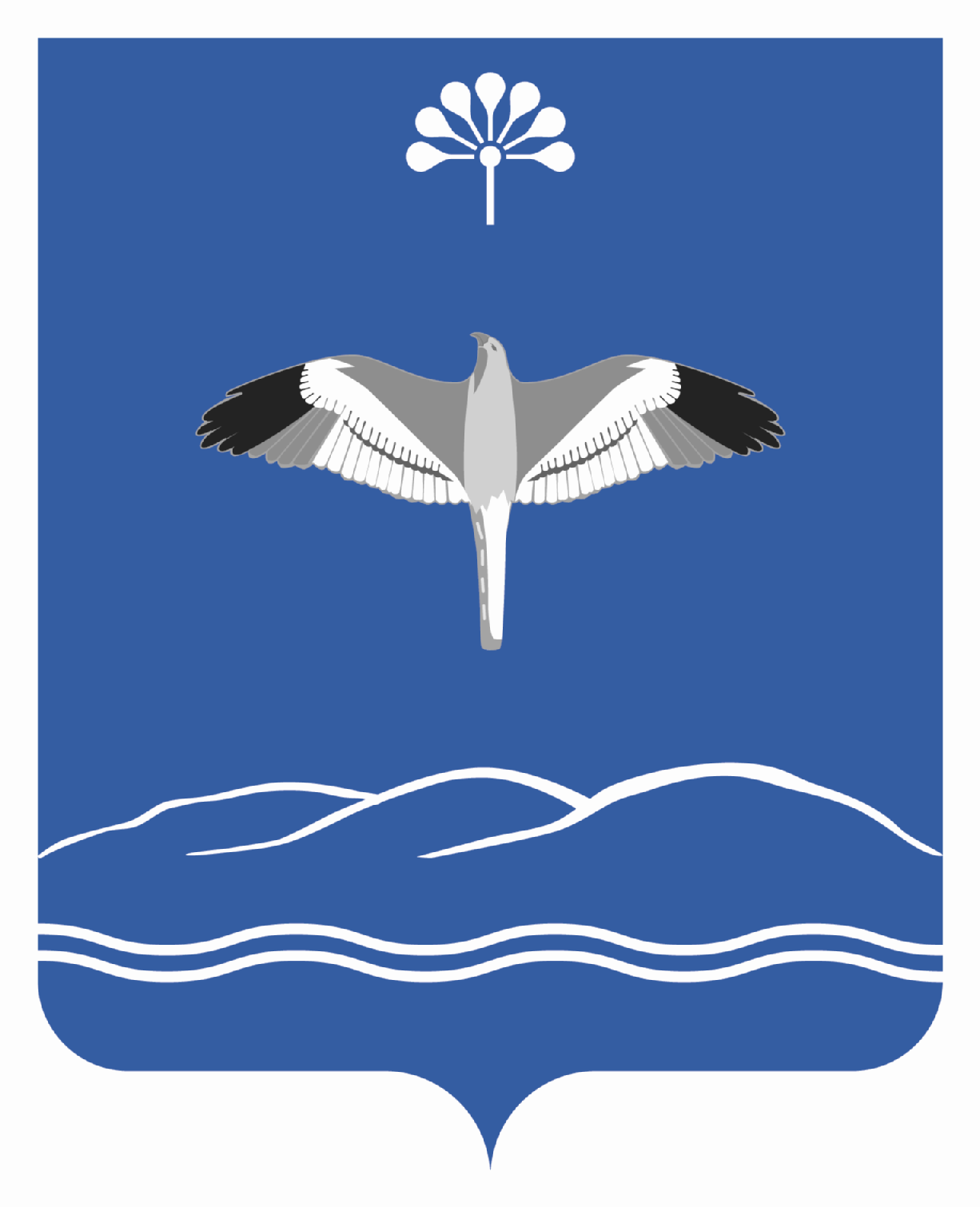 